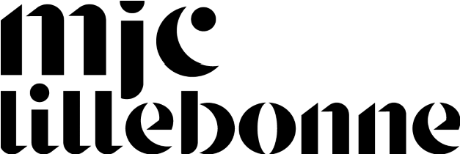 INFORMATIONSINFORMATIONSINFORMATIONSINFORMATIONSEnfantNomNomPrénomPrénomEnfantDate de NaissanceDate de NaissanceÂgeÂgeResponsable légalNomNomPrénomPrénomResponsable légalN° de téléphone (personne à contacter durant le séjour)N° de téléphone (personne à contacter durant le séjour)N° de téléphone (personne à contacter durant le séjour)N° de téléphone (personne à contacter durant le séjour)Responsable légalMailMailMailMailResponsable légalAdresse (préciser si autre adresse pour la facturation)Adresse (préciser si autre adresse pour la facturation)Adresse (préciser si autre adresse pour la facturation)Adresse (préciser si autre adresse pour la facturation)Adhérent MJC 2021/22oui                               nonoui                               nonoui                               nonoui                               nonAllocataire CAFoui                               nonoui                               nonN° Allocataire :N° Allocataire :PÉRIODESPÉRIODESPÉRIODESPÉRIODESJUILLETS1Du 11 au 15 Juillet (jeudi 14 férié)S2Du 18 au 22 JuilletS2Du 18 au 22 JuilletS3Du 25 au 29 Juillet AOÛTS4Du 8 au 12 AoûtS5Du 16 au 19 Août(lundi 15 férié)S5Du 16 au 19 Août(lundi 15 férié)S6Du 22 au 26 AoûtTARIFICATIONTARIFICATIONTARIFICATIONTARIFICATIONTarif pleinJournée ComplèteJournée Complète22 euros / journée soit 110 euros /semaine22 euros / journée soit 110 euros /semaineAide au Temps Libre18,20 euros /journée soit 91 euros /semaine18,20 euros /journée soit 91 euros /semaine18,20 euros /journée soit 91 euros /semaine18,20 euros /journée soit 91 euros /semaineAllocataire Caf( justificatif obligatoire)Quotient familial supérieur à 800 eurosQuotient familial supérieur à 800 euros21 euros /journée soit 105 euros /semaine21 euros /journée soit 105 euros /semaineAllocataire Caf( justificatif obligatoire)Quotient familial inférieur à 800 eurosQuotient familial inférieur à 800 euros20 euros /journée soit 100 euros /semaine20 euros /journée soit 100 euros /semaineRÈGLEMENTRÈGLEMENTRÈGLEMENTRÈGLEMENTTOTALRèglement parChèque                           Espèces                       Chèques Vacances                 CBChèque                           Espèces                       Chèques Vacances                 CBChèque                           Espèces                       Chèques Vacances                 CBChèque                           Espèces                       Chèques Vacances                 CBRèglement intérieurINSCRIPTION●Date limite d’inscription le mercredi précédant les vacances; Au-delà de cette date, nous nous réservons le droit de ne pas accepter de nouvelles inscriptions.●Inscription effective à réception du règlement auprès de l’accueil de la MJC;-par chèque à l'ordre de la MJC Lillebonne;-en espèces;-en chèques vacances.Une facture vous sera adressée en début de séjour.●Inscription effective à la réception des documents complétés et remis à l’accueil de la MJC :-la fiche d’inscription complétée et signée;-la fiche sanitaire à jour et signée recto / verso-la copie du carnet de vaccination à jour-l'attestation de quotient familial à demander auprès de la CAF (nécessaire à l’application de la prestation de service) auquel cas, le tarif plein sera appliqué-le règlement intérieur à nous remettre signé au 1er jour de présence de votre / vos enfants.Tout dossier doit être complet pour valider l’inscription de votre / vos enfants.PROTOCOLESANITAIREAfin d’éviter les brassages, accueil en journée complète uniquement. Tout enfant quittant l’accueil de loisirs, ne pourra revenir dans celui-ci (même en raison d’impératifs médicaux);Les parents sont en charge de vérifier la température de son / ses enfants avant son dépôt dans nos locaux;Tout soupçon de température ou symptômes liés au Covid, impliquera l’isolement de l’enfant de son groupe et la prise de contact avec les parents;Les parents s’engagent à avertir le Centre de Loisirs en cas de symptômes positif au Covid ou de cas contact au sein du cercle familial. Le Centre de Loisirs s’engage à vous faire parvenir toute information liée au Covid-19 ou à toute nouvelle mesure gouvernementale.Afin d’éviter les brassages, accueil en journée complète uniquement. Tout enfant quittant l’accueil de loisirs, ne pourra revenir dans celui-ci (même en raison d’impératifs médicaux);Les parents sont en charge de vérifier la température de son / ses enfants avant son dépôt dans nos locaux;Tout soupçon de température ou symptômes liés au Covid, impliquera l’isolement de l’enfant de son groupe et la prise de contact avec les parents;Les parents s’engagent à avertir le Centre de Loisirs en cas de symptômes positif au Covid ou de cas contact au sein du cercle familial. Le Centre de Loisirs s’engage à vous faire parvenir toute information liée au Covid-19 ou à toute nouvelle mesure gouvernementale.Afin d’éviter les brassages, accueil en journée complète uniquement. Tout enfant quittant l’accueil de loisirs, ne pourra revenir dans celui-ci (même en raison d’impératifs médicaux);Les parents sont en charge de vérifier la température de son / ses enfants avant son dépôt dans nos locaux;Tout soupçon de température ou symptômes liés au Covid, impliquera l’isolement de l’enfant de son groupe et la prise de contact avec les parents;Les parents s’engagent à avertir le Centre de Loisirs en cas de symptômes positif au Covid ou de cas contact au sein du cercle familial. Le Centre de Loisirs s’engage à vous faire parvenir toute information liée au Covid-19 ou à toute nouvelle mesure gouvernementale.Afin d’éviter les brassages, accueil en journée complète uniquement. Tout enfant quittant l’accueil de loisirs, ne pourra revenir dans celui-ci (même en raison d’impératifs médicaux);Les parents sont en charge de vérifier la température de son / ses enfants avant son dépôt dans nos locaux;Tout soupçon de température ou symptômes liés au Covid, impliquera l’isolement de l’enfant de son groupe et la prise de contact avec les parents;Les parents s’engagent à avertir le Centre de Loisirs en cas de symptômes positif au Covid ou de cas contact au sein du cercle familial. Le Centre de Loisirs s’engage à vous faire parvenir toute information liée au Covid-19 ou à toute nouvelle mesure gouvernementale.Afin d’éviter les brassages, accueil en journée complète uniquement. Tout enfant quittant l’accueil de loisirs, ne pourra revenir dans celui-ci (même en raison d’impératifs médicaux);Les parents sont en charge de vérifier la température de son / ses enfants avant son dépôt dans nos locaux;Tout soupçon de température ou symptômes liés au Covid, impliquera l’isolement de l’enfant de son groupe et la prise de contact avec les parents;Les parents s’engagent à avertir le Centre de Loisirs en cas de symptômes positif au Covid ou de cas contact au sein du cercle familial. Le Centre de Loisirs s’engage à vous faire parvenir toute information liée au Covid-19 ou à toute nouvelle mesure gouvernementale.Afin d’éviter les brassages, accueil en journée complète uniquement. Tout enfant quittant l’accueil de loisirs, ne pourra revenir dans celui-ci (même en raison d’impératifs médicaux);Les parents sont en charge de vérifier la température de son / ses enfants avant son dépôt dans nos locaux;Tout soupçon de température ou symptômes liés au Covid, impliquera l’isolement de l’enfant de son groupe et la prise de contact avec les parents;Les parents s’engagent à avertir le Centre de Loisirs en cas de symptômes positif au Covid ou de cas contact au sein du cercle familial. Le Centre de Loisirs s’engage à vous faire parvenir toute information liée au Covid-19 ou à toute nouvelle mesure gouvernementale.Afin d’éviter les brassages, accueil en journée complète uniquement. Tout enfant quittant l’accueil de loisirs, ne pourra revenir dans celui-ci (même en raison d’impératifs médicaux);Les parents sont en charge de vérifier la température de son / ses enfants avant son dépôt dans nos locaux;Tout soupçon de température ou symptômes liés au Covid, impliquera l’isolement de l’enfant de son groupe et la prise de contact avec les parents;Les parents s’engagent à avertir le Centre de Loisirs en cas de symptômes positif au Covid ou de cas contact au sein du cercle familial. Le Centre de Loisirs s’engage à vous faire parvenir toute information liée au Covid-19 ou à toute nouvelle mesure gouvernementale.Afin d’éviter les brassages, accueil en journée complète uniquement. Tout enfant quittant l’accueil de loisirs, ne pourra revenir dans celui-ci (même en raison d’impératifs médicaux);Les parents sont en charge de vérifier la température de son / ses enfants avant son dépôt dans nos locaux;Tout soupçon de température ou symptômes liés au Covid, impliquera l’isolement de l’enfant de son groupe et la prise de contact avec les parents;Les parents s’engagent à avertir le Centre de Loisirs en cas de symptômes positif au Covid ou de cas contact au sein du cercle familial. Le Centre de Loisirs s’engage à vous faire parvenir toute information liée au Covid-19 ou à toute nouvelle mesure gouvernementale.Informations généralesHoraires d’accueil : 8h-9h30 / 16h30-18h (tout retard non justifié sera facturé en demi/journée soit 9 euros) ; Repas et goûter inclus d’en le tarif journalier;Contact : 03-83-36-82-82 ou centredeloisirs.mjclillebonne@hotmail.comHoraires d’accueil : 8h-9h30 / 16h30-18h (tout retard non justifié sera facturé en demi/journée soit 9 euros) ; Repas et goûter inclus d’en le tarif journalier;Contact : 03-83-36-82-82 ou centredeloisirs.mjclillebonne@hotmail.comHoraires d’accueil : 8h-9h30 / 16h30-18h (tout retard non justifié sera facturé en demi/journée soit 9 euros) ; Repas et goûter inclus d’en le tarif journalier;Contact : 03-83-36-82-82 ou centredeloisirs.mjclillebonne@hotmail.comHoraires d’accueil : 8h-9h30 / 16h30-18h (tout retard non justifié sera facturé en demi/journée soit 9 euros) ; Repas et goûter inclus d’en le tarif journalier;Contact : 03-83-36-82-82 ou centredeloisirs.mjclillebonne@hotmail.comHoraires d’accueil : 8h-9h30 / 16h30-18h (tout retard non justifié sera facturé en demi/journée soit 9 euros) ; Repas et goûter inclus d’en le tarif journalier;Contact : 03-83-36-82-82 ou centredeloisirs.mjclillebonne@hotmail.comHoraires d’accueil : 8h-9h30 / 16h30-18h (tout retard non justifié sera facturé en demi/journée soit 9 euros) ; Repas et goûter inclus d’en le tarif journalier;Contact : 03-83-36-82-82 ou centredeloisirs.mjclillebonne@hotmail.com